附件1森林火灾分级标准一般森林火灾：受害森林面积在1公顷以下或者其他林地起火的；或者死亡1人以上3人以下的；或者重伤1人以上10人以下的。较大森林火灾：受害森林面积在1公顷以上100公顷以下的；或者死亡3人以上10人以下的；或者重伤10人以上50人以下的。重大森林火灾：受害森林面积在100公顷以上1000公顷以下的；或者死亡10人以上30人以下的；或者重伤50人以上100人以下的。特别重大森林火灾：受害森林面积在1000公顷以上的；或者死亡30人以上的；或者重伤100人以上的。草原火灾分级标准一般草原火灾：受害草原面积在10公顷以上1000公顷以下的；或者造成重伤1人以上3人以下的；或者直接经济损失5000元以上50万元以下的。较大草原火灾：受害草原面积在1000公顷以上5000公顷以下的；造成死亡3人以下，或者造成重伤3人以上10人以下的；或者直接经济损失50万元以上300万元以下的。重大草原火灾：受害草原面积5000公顷以上8000公顷以下的；或者造成死亡3人以上10人以下，或造成死亡和重伤合计10人以上20人以下的；或者直接经济损失300万元以上500万元以下的。特别重大草原火灾：受害草原面积8000公顷以上的；或者造成死亡10人以上，或造成死亡和重伤合计20人以上的；或者直接经济损失500万元以上的。附件2铜川市森林草原防灭火指挥部工作规则一、机构设置第一条【机构性质】铜川市森林草原防灭火指挥部（以下简称市森防指）是铜川市人民政府议事协调机构，坚持以习近平新时代中国特色社会主义思想为指导，深入贯彻落实习近平总书记关于应急管理安全生产、防灾减灾救灾重要批示指示精神，树牢“四个意识”，坚定“四个自信”，做到“两个维护”，严格执行党中央、国务院和省委、省政府及市委、市政府关于森林草原防灭火工作方针政策和重大决策部署。第二条【市森防指架构】市森防指设总指挥长1名，副总指挥长、指挥长若干名，成员由相关部门和单位负责同志担任。市森防指组成人员调整按市政府有关规定和要求执行。第三条【市森防办架构】市森防指下设铜川市森林草原防灭火指挥部办公室（以下简称市森防办），办公室设在市应急管理局，负责市森防指日常工作。市森防办设主任1名，由市应急管理局相关负责同志担任。二、主要职责第四条【市森防指职责】市森防指在市政府领导下，负责组织、协调和指导全市森林草原防灭火工作，不代替市政府有关职能部门的森林草原防灭火工作职责，主要职责是：研究部署全市森林草原防灭火工作；（二）指导协调较大以上森林草原火灾及其他需要市森防指响应处置的火灾扑救工作；（三）监督检查各区县、各有关部门贯彻执行各级关于森林草原防灭火工作的决策部署及其他重大事项的落实情况；（四）组织指导有关森林草原火灾的调查评估处理和挂牌督办工作；（五）完成市政府交办的其他森林草原防灭火工作。第五条【成员单位职责】市森防指成员单位是市森林草原防灭火组织领导体系的重要组成部分，根据职责分工，各司其职，各负其责，密切协作，确保森林草原防灭火各项工作任务顺利完成。各成员单位主要职责：市委宣传部：负责协调媒体配合市应急管理局、市林业局等部门做好森林草原防灭火工作政策解读和舆论引导，开展火灾防治公益宣传和重要时段的安全提示；指导有关部门做好突发火情和火灾扑救的新闻发布及宣传报道；协调有关部门做好舆情监测工作。市发展改革委：负责全市森林草原防灭火基础设施建设计划和规划的衔接平衡；争取各级预算内投资支持森林草原防灭火基础设施项目建设，并监督预算内投资完成情况；负责市级重要应急物资协调储备，保持灾区价格水平基本稳定。市教育局：负责指导全市中小学幼儿园开展森林草原防灭火安全教育，普及防火避险知识；负责组织师生逃生演练和自救互救训练；协助有关部门指导受灾学校组织转移和安置师生；指导学校提供应急避难场所和备用机降点。市工信局：负责协调组织灾区应急无线通信保障工作；负责抢险救灾的通信保障；协调电信铜川分公司、移动铜川分公司、联通铜川分公司、铁塔铜川分公司等运营商维护抢修受损的通信设施，为灾区提供通讯信号保障；组织协调灾后通信设施恢复重建工作。市公安局：研究部署全市公安机关森林草原防灭火工作；组织对森林草原火灾可能造成的重大社会治安和稳定问题进行研判，依法指导公安机关开展火场警戒、交通疏导、治安维护、火案侦破等工作；协同有关部门做好防火宣传、火灾隐患排查、重点区域维护、违规用火处罚等防范处置工作。市民政局：负责将符合条件的受灾群众及时纳入最低生活保障、特困人员供养或给予临时救助。协调做好灾害遇难人员遗体处置相关事宜；负责指导慈善捐赠工作；推进殡葬改革，倡导文明祭扫，配合做好减少传统祭祀方式造成的森林草原火灾风险工作。市财政局：负责组织安排市级森林草原防灭火经费预算和有关森林草原防灭火的市级财政补助专款，按程序及时下拨并监督使用。市自然资源局：指导灾区制定灾后恢复重建相关规划工作。市生态环境局：负责监督对生态环境有影响的自然资源开发利用活动、重要生态环境建设和生态破坏恢复工作。依法打击露天焚烧秸秆、落叶等产生烟尘污染物质的违法行为。市交通运输局：负责对进入林区、牧区的运营车辆和乘客进行防火宣传教育；负责火灾扑救人员、物资及转移灾民所需道路运输运力的协调和保障；组织协调受灾损毁的国省干线公路及农村公路抢修工作，保障救灾交通干线的安全，确保道路通畅；负责协调做好森林草原防灭火车辆公路通行保障和执行森林草原防灭火抢险救灾任务车辆免交收费公路通行费等工作。市水务局：负责组织、协调水资源调度工作，提供灾区附近取水源地标准地理信息坐标和水文资料，保障森林草原火灾扑救就近取水、远程供水、直升机吊桶灭火取水等用水保障工作。市农业农村局：负责收集、反映和上报火灾对灾区农业生产造成的灾情信息；指导灾区农业生产救灾和灾后恢复生产工作；做好秸秆综合开发利用等工作。市文化和旅游局：负责督导重点文化设施、相关景区做好森林草原防灭火安全隐患排查整治，落实森林草原火灾防控措施；负责督促涉林区、牧区的重大文化活动组织参与人员进行防火安全防范、逃生避险的宣传教育；指导文旅活动参与人员森林草原火灾避险、救护、疏导和转移工作。市卫健委：负责协调处置灾情伤病员救治，组织调度优势医疗资源参与较大以上森林草原火灾应急救援保障。市应急管理局：协助市委、市政府组织重大以上森林草原火灾应急处置工作；按照分级负责原则，指导森林草原火灾处置工作，统筹救援力量建设，组织、协调、指导相关部门开展森林草原防灭火工作；组织编制市级总体应急预案、森林草原火灾应急预案和综合防灾减灾规划；负责森林草原火情监测预警工作，发布森林草原火险、火灾信息；牵头负责森林草原火灾市界联防联治相关工作；协调指导林区、牧区受灾群众的生活救助工作；负责全市森林草原火灾事故调查评估工作；开展经常性的森林草原防灭火宣传教育，提高公民安全防范意识；单独或者联合开展森林草原防火工作督促检查；承担市森防办日常工作。市林业局：履行森林草原防灭火工作行业管理责任；负责指导全市森林草原火灾预防工作；指导开展防火巡护、火源管理、日常检查、防火设施建设等工作；负责森林草原火灾的早期处理相关工作；组织指导国有生态林场林区和森林草原防火专业队伍建设；负责落实综合防灾减灾救灾规划有关要求，组织编制森林草原火灾防治规划并指导实施；按照省林业草原主管部门制定的森林草原火险区划等级标准，确定本行政区域的森林草原火险区划等级，向社会公布，并报省林业草原主管部门备案；经市政府批准，森林草原防火期内设立临时性的森林草原防火检查站，对进入森林草原防火区的车辆和人员进行森林草原防火检查；森林草原火灾发生后，及时对过火面积、受害森林面积和森林蓄积、其他经济损失等情况进行调查和评估，提出调查报告。必要时，可以按程序提请以市森防指名义部署相关防治工作；开展经常性的森林草原防灭火宣传教育，提高公民安全防范意识；单独或者联合开展森林草原防灭火工作督促检查；承担上级机关交办的其他工作任务。市消防救援支队：负责组织指挥国家综合性消防救援力量参与森林草原火灾扑救；参与受火灾危险的遇险人员搜救和转移工作；加强森林草原防灭火扑救队伍建设，开展森林草原防灭火宣传教育。做好森林草原防灭火物资机具储备，定期开展森林草原防灭火培训、演练。铜川广播电视台：在市委宣传部领导下开展防灭火公益宣传；在森林草原防火期内，常态化发布防灭火安全提示；做好火灾抢险救援的新闻报道，配合有关部门发布灾情信息和扑救情况。市气象局：负责提供全市长、中、短期天气趋势分析，及时做好森林草原火险气象等级预报预警信息发布工作；及时向前线指挥部提供天气形势分析数据、卫星林火监测云图、火场实况图片图像、电子地图及火情调度等信息，为扑火指挥提供辅助决策支持；适时组织实施人工影响天气作业。照金景区管委会：负责本辖区内森林草原防灭火工作。建立完善森林草原防灭火工作机制体制，落实森林草原防灭火工作责任。指导督促辖区做好火灾隐患排查整治、野外火源管理，落实森林草原防灭火工作措施。加强森林草原防灭火预警监测等基础设施建设。制定完善森林草原火灾扑救预案，加强队伍建设和扑火物资储备，定期开展应急演练，做好火灾初期扑救。加强森林草原防灭火宣传教育，及时报告火情信息。玉华宫管理处：负责本辖区内森林草原防灭火工作。建立完善森林草原防灭火工作机制体制，落实森林草原防灭火工作责任。指导督促辖区做好火灾隐患排查整治、野外火源管理，落实森林草原防灭火工作措施。加强森林草原防灭火预警监测等基础设施建设。制定完善森林草原火灾扑救预案，加强队伍建设和扑火物资储备，定期开展应急演练，做好火灾初期扑救。加强森林草原防灭火宣传教育，及时报告火情信息。药王山管理处：负责本辖区内森林草原防灭火工作。建立完善森林草原防灭火工作机制体制，落实森林草原防灭火工作责任。指导督促辖区做好火灾隐患排查整治、野外火源管理，落实森林草原防灭火工作措施。加强森林草原防灭火预警监测等基础设施建设。制定完善森林草原火灾扑救预案，加强队伍建设和扑火物资储备，定期开展应急演练，做好火灾初期扑救。加强森林草原防灭火宣传教育，及时报告火情信息。铜川军分区：根据森林草原火灾具体情况，组织指挥民兵参与森林草原火灾扑救行动；根据地方党委政府申请，提出动用驻铜部队和武警部队参与森林草原火灾扑救的兵力动用方案；根据上级授权，指挥协调驻铜部队和武警部队参与扑救行动。武警铜川支队：根据地方党委政府申请，经上级授权，负责组织武警部队开展抢险救援工作；参与森林草原火灾扑救；负责搜救遇险遇难人员；参与维护抢险救灾秩序，转移危险地区人员。铜川供电局：为抢险救援提供电力保障，维护抢修受损的电力设施，为灾区提供电力保障；负责灾后电力设施恢复重建工作。电信铜川分公司：为抢险救援提供通讯保障，维护抢修受损的通信设施，为灾区提供通讯信号保障；参加灾后通信设施恢复重建工作。移动铜川分公司：为抢修救援提供通讯保障，维护抢修受损的通信设施，为灾区提供通讯信号保障；参加灾后通信设施恢复重建工作。联通铜川分公司：为抢修救援提供通讯保障，维护抢修受损的通信设施，为灾区提供通讯信号保障；参加灾后通信设施恢复重建工作。铁塔铜川分公司：为抢修救援提供通讯保障，维护抢修受损的通信设施，为灾区提供通讯信号保障；参加灾后通信设施恢复重建工作。西铁局铜川车务段：负责组织协调运力，为扑火队伍和物资运输提供保障支持；负责铁路沿线管界内森林草原火灾预防和扑救工作。第六条【市森防办职责】市森防办承担以下职责：协调推动各区县、各成员单位贯彻落实各级关于森林草原防灭火工作的各项决策部署、指示批示、工作要求；分析全市森林草原防灭火形势，开展全市森林草原防灭火方针政策和工作措施的调查研究，协调解决全市森林草原防灭火工作中的重要问题和成员单位提出的重要事项；研究提出市森防指年度工作要点和任务分工方案建议，汇总和通报全市森林草原防灭火工作情况，承办市森防指会议、文件起草、制度拟定、议定事项跟踪督办工作；研判发布全市森林草原火险信息和监测信息，组织实施全市森林草原防灭火工作督查、约谈等工作，组织重大森林草原火灾调查评估处理和较大火灾事故查处挂牌督办工作；协调指导全市森林草原火灾扑救工作，按照总指挥长、副总指挥长要求，做好市级预案启动、较大以上森林草原火灾及其他需要市森防指响应处置的火灾扑救有关协调指导工作；负责市森防指成员单位的日常协调联络工作；承办省森防指交办的其他事项。三、工作制度第七条【会议时间】市森防指实行集体讨论重大问题制度，每年至少召开1次全体会议，根据工作需要不定期召开专题会议。第八条【全体会议】市森防指全体会议由总指挥长主持，出席人员为总指挥长、副总指挥长、指挥长及成员，根据会议议题请有关部门和单位负责同志及专家参加或列席。会议议题由市森防办根据工作需要研究提出，按程序报市森防指总指挥长批准确定。会议要讨论的文件，由市森防办提前征求各成员单位意见并修改完善，按程序报总指挥长同意后提交会议。第九条【专题会议】市森防指专题会议由总指挥长或由总指挥长委托副总指挥长、指挥长主持。议题、参会人员由市森防办根据工作需要提出建议，按程序报总指挥长或副总指挥长批准确定。会议要讨论的文件，由市森防办提前征求各成员单位意见并修改完善，按程序报总指挥长或副总指挥长同意后提交会议。第十条【会议事项】市森防指会议议定事项，由相关成员单位根据职责分工抓好落实，落实情况及时向市森防指报告。市森防办负责跟踪督办落实。第十一条【联络员机制】市森防指建立联络员机制，原则上春防、秋冬防各召开一次联络员会议，组织学习、交流情况、研究问题。联络员由成员单位和有关部门科级干部担任。第十二条【工作制度】市森防指建立健全森林草原防灭火工作监督检查、挂牌督办、考核、通报、约谈等工作机制。其他事项第十三条【文件签发】市森防指文件按程序报总指挥长、副总指挥长或指挥长签发；市森防办文件按程序报主任签发，重要事项请示市森防指主要负责同志。第十四条【工作报告】市森防指成员单位每半年向市森防指报告森林草原防灭火工作情况。其他会议贯彻落实情况等工作报告按时限要求完成。第十五条【奖惩追责】对在森林草原防灭火工作中作出突出贡献的单位和个人，由市森防指会同有关部门按程序报批后给予评优奖励。对预防扑救不力，造成不必要损失的单位和个人进行约谈和通报。对玩忽职守、失职渎职造成重大损失的要启动问责程序，依法依纪严肃追究责任。第十六条【制度解释】本工作规则由市森防办负责解释。附件3铜川市森林草原火灾应急处置流程图附件4铜川市森林草原防灭火指挥部火场前线指挥部组成及任务分工铜川市森林草原防灭火指挥部根据需要设立火场前线指挥部，下设相应的工作组。各工作组组成及任务分工如下：综合协调组由市应急管理局牵头，市发展改革委、市公安局、市工信局、市交通运输局、市林业局、市消防救援支队、市气象局、铜川军分区、武警铜川支队等有关部门和单位参加。主要职责：传达贯彻党中央、国务院和省委、省政府及市委、市政府指示；密切跟踪汇总森林草原火灾情况和扑救进展，及时向市政府报告，并通报市森防指各成员单位；综合协调内部日常事务，督办重要工作；具体负责协调国家综合性消防救援队伍、解放军、武警部队参与火灾扑救。抢险救援组由市应急管理局牵头，市林业局、市消防救援支队等有关部门和单位参加。主要职责：指导灾区制定现场抢险救援方案和组织实施工作；根据灾情变化，适时提出调整抢险救援力量的建议；协调调度应急救援队伍和物资参加抢险救援；指导社会救援力量参与抢险救援；组织协调现场应急处置有关工作。医疗救治组由市卫健委牵头，其他有关部门和单位参加。主要职责：组织指导灾区医疗救助和卫生防疫工作；统筹协调医疗救护队伍和医疗器械、药品支援灾区；组织指导灾区转运救治伤员、做好伤亡统计；指导灾区、安置点防范和控制各种传染病等疫情暴发流行。四、火灾监测组由市林业局牵头，市应急管理局、市气象局、市消防救援支队等有关部门和单位参加。主要职责：组织火灾风险监测，指导次生衍生灾害防范；调度相关技术力量和设备，监视灾情发展；指导灾害防御和灾害隐患监测预警。五、通信电力组由市工信局牵头，市能源局、市林业局、电信铜川分公司、移动铜川分公司、联通铜川分公司、铁塔铜川分公司、铜川供电局等有关部门和单位参加。主要职责：协调做好指挥机构在灾区时的通信和信息化组网工作；建立灾害现场指挥机构、应急救援队伍与应急指挥中心及其他指挥机构之间的通信联络；指导修复受损通信、电力设施，恢复灾区通信、电力。六、交通保障组由市交通运输局牵头，市公安局、市应急管理局等有关部门和单位参加。主要职责：统筹协调做好应急救援力量赴灾区和撤离时的交通保障工作；指导灾区道路抢通抢修；协调抢险救灾物资、救援装备及基本生活物资等交通保障。七、军队工作组由铜川军分区牵头，武警铜川支队、民兵预备役等有关单位参加。主要职责：负责协调军队力量参与森林草原火灾现场扑救工作。八、专家支持组由市应急管理局、市公安局、市林业局、市消防救援支队、市气象局等有关部门和单位行业专家组成。主要职责：组织现场灾情会商研判，提供技术支持；指导现场监测预警和隐患排查工作；指导开展灾情调查和灾损评估；参与制定抢险救援方案。九、灾情评估组由市林业局牵头，市民政局、市应急管理局、市消防救援支队等有关部门和单位参加。主要职责：指导开展灾情调查和灾时跟踪评估，为抢险救灾决策提供信息支持；参与制定救援救灾方案。十、群众生活组由市民政局牵头，市发展改革委、市财政局、市红十字会等有关部门和单位参加。主要职责：制定受灾群众救助工作方案；下拨救灾款物并指导发放；统筹灾区生活必需品市场供应，指导灾区油、电、气等重要基础设施抢修；指导做好受灾群众紧急转移安置、过渡期救助和因灾遇难人员家属抚慰等工作；组织捐赠、援助接收等工作。十一、社会治安组由市公安局牵头，其他有关部门和单位参加。主要职责：做好森林草原火灾有关违法犯罪案件查处工作；指导协助灾区加强现场管控和治安管理工作；维护社会治安和道路交通秩序，预防和处置群体性事件，维护社会稳定；协调做好火场前线指挥部在灾区时的安全保卫工作。十二、宣传报道组由市委宣传部牵头，市政府新闻办、铜川广播电视台、市应急管理局、市林业局等有关部门和单位参加。主要职责：统筹新闻宣传报道工作；指导做好现场发布会和新闻媒体服务管理；组织开展舆情监测研判，加强舆情管控；指导做好科普宣传；协调做好灾区现场指导处置工作的新闻报道。附件5铜川市森林草原火灾前线指挥部组织架构图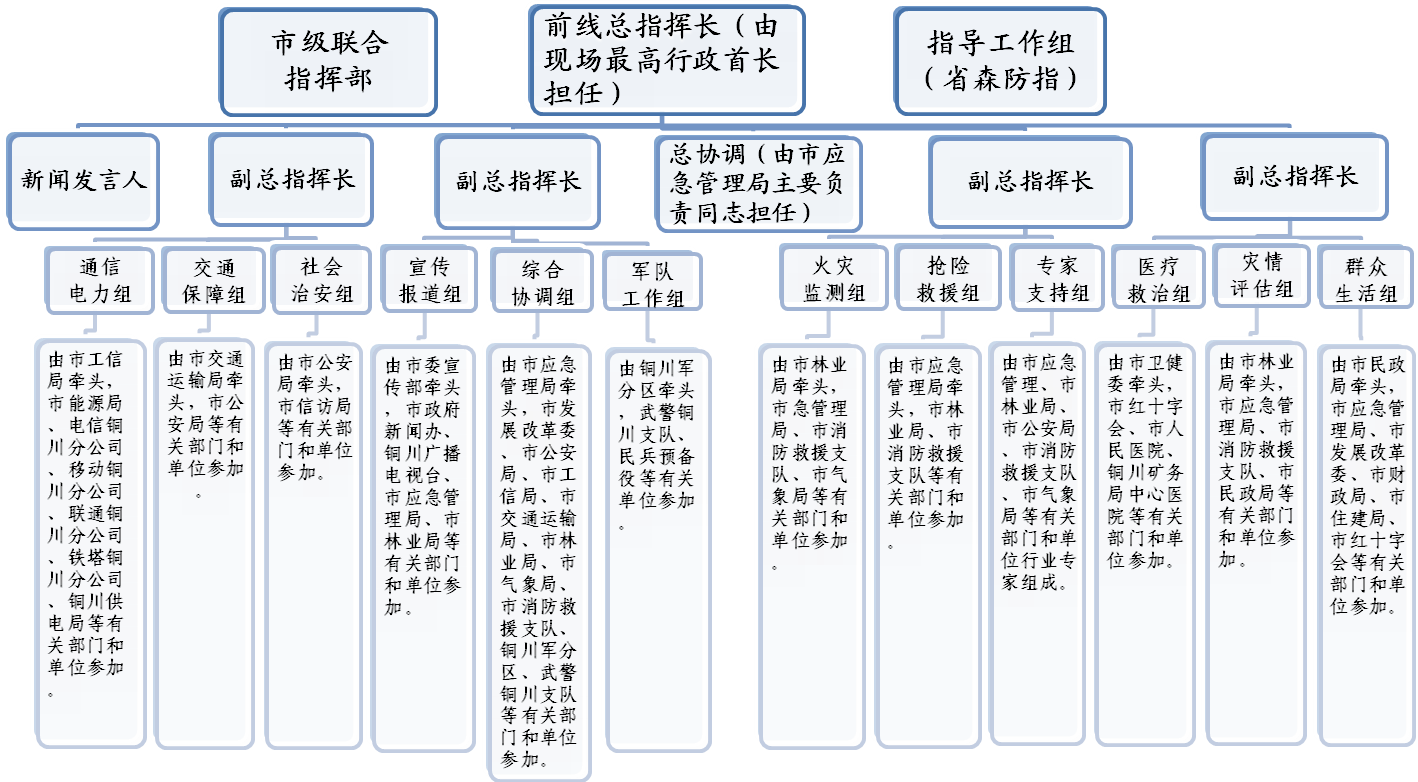 